교회의 행정권-케네스 해긴 그리스도의 선물에서 요약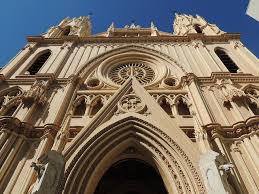 엡0408. 그러므로 그분께서 이르시되, 그분께서 높은 곳에 올라 가셨을 때에, 그분께서 포로들을 사로잡아 이끌어 가셨으며, 또 사람들에게 선물들을 주셨느니라.엡0411. 그리고 믿음의 단일체(하나됨) 안에서와 하나님 아들을 숙지함의 단일체 안에서, 우리 모두가 완전한 자에①, 그리스도의 가득함의 신장(키)의 칫수에② 이를 때까지, 성도(분리된 자)들의 완성을 위해, 섬김(직분)의 일을 위해, 그리스도의 몸을 세우기 위해, 그분께서 어떤 이들을 사도들로, 어떤 이들을 대언자들로, 어떤 이들을 복음 전도자들로, 어떤 이들을 양치기들과 교사들로 주셨느니라.   고전1228. 그리고 하나님이 교회 안에서 어떤 이들을 설정하셨으니 곧, 첫째는 '사도들'이요, 둘째는  '대언자들'이요, 셋째는 '가르치는 자들(선생들)'이요, 그 다음은 '기적들'이요, 그 다음은 '병 고치는 선물들'이요, '도움들'이요, '행정(관리, 운영)들'이요, '발성들의 다양함들'이라.1. 지역교회는 어떻게 운영되어져야 할까요? 오늘날 교회의 올바른 행정에 대해, 교계에서 많은 혼동이 있습니다. 여러분이 신약을 공부할지라도, 여러분은 교회 행정권에 관한 어떠한 엄격한 법도발견하지 못할 것입니다. 신약은 이 주제에 관해 우리가 원하는 만큼 분명하지 않습니다. 많은 논쟁들과 전쟁들이 이 주제에서 발단되었습니다. 얼마간의 혼동이 존재하는 이유는 어떤 이들이 바울의 사역에 대해 말한 것을 가지고 그것들을 교회행정체제에 적용하려고 했기 때문입니다.  우리가 먼저 이해해야 할 것은 많은 사역들이 지역교회의 행정체제와 관계없이 존재하고 있다는 사실입니다. 오중사역의 직임들은 그리스도의 몸에 사역하라고 하나님께서 불러서 교회 안에 두신 사람들입니다. 2. 에베소서 4장11절과 고린도 전서 12장28절에서 바울은 오중사역에 대해 언급하고 있습니다. 이중에서 사도 대언자 교사의 직임들은 명백하게 기록되어 있습니다. 에베소서 4장 11절에서는 은사를 사도, 대언자, 복음전도자, 목자(목사), 그리고 교사입니다. 고린도 전서12장28절에서도 사도, 대언자, 교사(가르치는자로 표기되어 있음)는 서로 같이 규정되어 있는데, 문제는 복음전도자와 목자입니다, 복음전도자는 고린도 전서에서는 " 그 다음은 '기적들'이요, 그 다음은 병 고치는 선물들'이요, '발성들의 다양함들'로 표현되어 있는 것입니다, 왜냐하면 복음전도자는 그 직무를 수행할 때 많은 기적과 치유와 방언들이 터지기 때문입니다. 다음에 목자(목사)는 고린도 전서에서는 '도움들'이요, '행정(관리, 운영)들'이라는 말에서 발견되어 집니다.3. 우리는 여기서 "행정(관리,운영)들"이 사역의 선물을 말하는 것임을 알 수 있습니다.  행정은 하나의 별개의 은사인 것입니다, 왜냐하면 바울은 이 구절에서 사역의 선물들에 대해 기록하고 있기 때문입니다. 그러므로 행정의 선물은 모든 선물들을 합한 것이 아니라, 하나의 별개의 사역선물로서 교회행정의 어떤 부분을 구성하는 것입니다. 어떤 이들은 사역의 모든 선물들이 합해져서 교회행정을 이루고 있다는 것을 바울이 말하고 있다고 해석하여 왔습니다. 그들의 말을 따르면, 모든 사역의 선물들이 지역교회를 다스리고 관할하여야 한다고  말하고 있습니다, 다른 말로 말해, 올바른 교회행정을 하기 위해서는, 교회의 규모에 상관없이 모든 교회에 오중사역이 작동되어야 한다는 것에 이릅니다. 그리고 사도와 대언자는 맨 첫번째로 기록되었기 때문에, 그것은 목사를 포함한 다른 모든 선물보다 탁월성을 가진다고 말합니다. 때문에 목사의 직임은 별로 중요하지 않은 것처럼 보입니다, 그들의 이론에 따르면, 목사와 회중들을 인도하기 위해, 목사 위의 권위로서 사도와 대언자가 있어야 한다는 것입니다. 이것은  비성경적인 해석입니다. 왜냐하면 첫째로, 바울은 직임의 중요성의 순서대로 기록하고 있지 않습니다. 두번째로, 사도들은 그리스도의 몸 안에 있는 다른 사역의 선물들을 다스리라고 있는 것이 아닙니다. 대언자 역시 누군가를 인도하기 위해 있는 존재가 아닙니다. 여러분은 대언자가 누군가를 인도했다는 것을 신약 어디에서도, 초대교회 어디에서도 찾을 수 없습니다. 더구나 대언자가 왜 목사를 인도해야 합니까?  목사는 하나님으로부터 듣기 위해 어떤 중재인이 필요하거나 중간에 누구를 둘 필요가 없습니다. 주님께서 목회선물을 교회 안에 두셨을 때, 하나님은 지역교회의 나아갈 방향과 관련하여 사도나 대언자가 아닌, 목사에게 우선적으로 말씀하실 것을 의미하는 것입니다. 교회행정은 그 자체로 구별된 직임으로 목회직임을 가리킵니다. 지역교회를 다스리는 것은 행정의 은사를 받은 자들이 다스리는 것입니다. 다섯가지 은사가 협력하여야 그리스도의 몸이 바로 설 수 있는 것입니다. 4. 사도행전에서의 지역교회의 성장본 주제인 장로에 대해 제대로 알기 위해서는 우리는 사도행전에서 지역교회의 성장을 연구하는 것이 필요합니다. 맨 처음의 지역교회는 오직 예루살렘 교회뿐이었습니다. 당시에 심지어 이스라엘 안에의 예루살렘 밖에서 복음을 전파하는 기록을 찾아볼 수 없습니다. 땅끝까지 복음을 전하라는 예수님의 말씀은 지켜지지 않고 있었으며, 수년 뒤에도 초대교회는 여전히 전도의 일을 하지 않고 있었습니다. 행0108. 그러나 성령이 너희 위에 임한 후에, 너희는 권능(두나미스, Dunamis: 성령의 권능)을 받느니라. 그러면 너희가 예루살렘에서와 온 유대 양쪽에서, 그리고 사마리아에서와 땅의 구석까지 내게 목격자들이 되느니라.  예수님의 명령과는 달리, 수년 뒤에도 초대교회는 여전히 전도의 일을 하지 않고 있었습니다. 그들은 그대로 예루살렘 안에 머무르고 있었습니다. 얼마 동안은 예루살렘교회가 존재하는 유일한 교회였습니다. 초대교회에서의 설교와 가르침은 어린양의 사도들에 의해 행해졌습니다. 핍박이 일어나서야 그들은 예루살렘 밖으로 나가 증인이 되었던 것입니다. 교회가 흩어졌을 때, 사도들은 예루살렘에 머물렀고, 나중에 가서야 사도들도 다른 지역들에서 사역을 세우기 시작합니다. 5. 믿는 자들이 전도하기 위해 예루살렘을 떠난 첫번째 기록은 사도행전 8장1절에 있습니다. 그 일은 오순절 이후 몇년만에 일어났습니다.  행0801. 그리고 사울이 그의 죽음에 동의하고 있었느니라, 또 그 당시에, 예루살렘에 있던 교회를 거슬러 굉장한 핍박이 있으니라. 이에 사도들을 제외하고는, 그들 모두가 유대와 사마리아의 지역들에 두루걸쳐 널리 흩어지니라.  사역들이 다른 지역에서도 일어나기 시작했던 것입니다. 새로운 사역들이 예루살렘 밖에서 시작되면서, 교리적인 논쟁들이 일어났을 때, 제자들은 이 문제들을 해결하기 위해 예루살렘 교회로 돌아왔습니다. 6. 초대교회에서의 교리의 발달새로운 복음의 사역들이 예루살렘 밖에서 시작되면서, 교리적인 논쟁들이 일어났을 때, 제자들은 이 문제들을 해결하기 위해 예루살렘 교회로 돌어옵니다.  행1501. 그리고, 유대로부터 내려온 어떤 사람들이 형제들을 가르치며 말하니라, 너희가 모세의 관례를 좇아 할례를 받지 않으면, 너희가 구원 받을 수 없느니라.행1502. 그러므로 바울과 바나바가 저들과 작지 않은 의견 충돌과 논쟁을 가졌을 때에, 이 문제에 관해서 바울과 바나바, 그리고 그들 중의 몇몇의 다른 이가 예루살렘에로, 사도들과 장로들에게로 올라가야 함을 그들이 결정하니라, 행1503. 그리고 그들이 교회에 의해 그들의 여정(旅程)에 올라, 이방인들의 개종(改宗)을 분명하게 밝히면서, 그들이 페니키아와 사마리아를 통해 지나가니라, 그리고 그들이 모든 형제들에게 굉장한 기쁨을 불러 일으키니라.행1504. 그리고 그들이 예루살렘에 이르렀을 때에, 그들이 교회에 의해, 사도들과 장로들에 의해 영접 받으니라, 그리고 하나님께서 그들과 함께 행하신 모든 것들을 그들이 분명하게 밝히니라.행1505. 그러나 바리새파에 속하는, 믿던 몇몇이 일어나니라, 말하되, 그들을 할례하는 것과 그들에게 모세의 법을 지키도록 명하는 것은 없어서는 안되느니라.행1506. 이에, 이 문제를 숙고하려고 사도들과 장로들이 함께 모이니라. 이러한 성장의 초기에 보편적인 교회의 교리를 정하기 위해 모든 선물들이 함께 일했습니다. 그렇다고  모든 사역의 선물들이 지역교회를 관할하지는 않습니다. 위의 말씀 중의 장노들은 목사들과 오중 사역에 부르심을 받은 사람들을 의미합니다. 어떤 사역자가 안수 받을 때, 그는 그리스도 몸에서 온전한 장로로서 안수 받는 것입니다. 모든 안수 받은 사역자들은 장로입니다. 교회발전의 초기에 있어서 교리적인 문제를 해결하기 위해 예루살렘 교회 회의에서 오중사역은 교리적인 문제를 결정하는 것을 도왔을지라도, 성경은 오중 사역들이 교회를 다스렸다고 말하고 있지 않습니다. 5가지 사역들은 모두 다른 전문적인 기능들을 가졌지만, 모든 직임이 행정의 기능을 가지지는 않았습니다. 예루살렘 교회의 목사 또는 감독자로서 야고보가 회의를 주재했습니다 행1513. 그리고 그들이 잠자코 있은 후에, 야고보가 응답하니라, 말하되, 남자들과 형제들아, 내게 귀를 기울이라. 다른 사역의 선물들과 그들의 의견에도 불구하고, 목사로서 야고보가 결국 마지막 결정을 했다는 것을 알아야 합니다. 7. 초대교회에서 장로들의 발전처음에 초대교회에 목사들이 없었습니다. 초대교회에 인정받는 유일한 사역자는 성경이 어린양 사도라고 언급하는 사람들입니다. 그들은 주로 유대인들에게 사역을 행하였습니다, 나중에 하나님은 바울을 일으켜 이방인들에게 나아가게 하셨습니다. 바울이 선교여행에서 교회를 세웠을 때, 그가 가장 오랜 기간 머물렀던 것은 3년이었습니다.  행2031. 그러므로 이를 망보고, 기억하라 곧, 삼년 동안에 밤낮으로 내가 눈물로서 낱낱의 자에게 경고하기를 멈추지 않았던 것이라.  그가 떠난 모든 교회는 아직도 발전단계상 유아기 상태에 있던 어린 교회였습니다. 사역들이 세워지고 교회가 영적으로 성장하고 발전하는 데는 시간이 걸립니다. 바울이나 사도들이 그 지역을 떠나면서 사역을 감독하도록 회중들 가운데서 나이 많은 한 사람 또는 그 이상을 선택하였습니다.'장로'라고 번역된 그리스어는 그야말로 '나이 많은 사람'을 뜻합니다. 그들은 하나님께서 그 목회직임에 세울 자격자들을 양육시킬 시간을 가질 수 있을 때까지 그 사역을 감독할 수 있었습니다. 또한 시간이 지나면서 실제로 사역에 부르심을 받았던 이들 장로들이 영적으로 발전하고 성숙하게 되었습니다. 그래서 자격을 갖추게 되고 영적으로 준비를 갖추게 된 것입니다. 시간이 가면서 이제는 하나님께 부르심을 받고 목사로서 영적으로 준비가 된 사람들이 양떼를 돌볼 수 있게 됩니다. 이제는 더 이상 나이나 성숙을 근거로 어떤 이를 선택할 필요가 없어졌습니다.  많은 이들이 "초대교회로 돌아가자"라고 말합니다, 만약 그렇게 되면 우리는 유아기 교회로 회귀하게 되는 것입니다, 물론 우리는 교리상으로는 초대교회와 같아야 하겠지만, 교회의 성장과 발전에 관한 한, 그들과 같이 되어서는 안되는 것입니다. 8. 지역교회가 어떻게 발전해 왔는지를 보기 위해 에베소 교회를 살펴봅시다. 에베소 교회는 오순절 이후 수년이 지난 뒤에 바울이 에베소에 와서 거기 있는 제자들에게 복음을 전파할 때 시작되었습니다.  행1901. 그리고 이것이 일어나니라 곧, 아볼로가 코린트에 있던 동안에, 윗쪽 해안 지방를 통해 지나 왔었던 바울이 에페수스에 오니라, 그리고 어떤 제자들을 발견하니라.행1902. 그가 그들에게 말하니라, 너희가 믿은 후에, 너희가 성령을 받았느냐? 이에 그들이 그에게 말하니라, 어떤 성령이 계신지 우리가 듣지도 못했나이다. 행1903. 이에 그가 그들에게 말하니라, "그렇다면 너희가 무엇에로 침례(잠겨 하나로 됨)를 받았느냐?" 이에 그들이 말하니라, "요한의 침례에로", 행1904. 그러자 바울이 말하니라, 참으로 요한이 자기 뒤에 오셔야 할 분 위에서, 다시 말해 그리스도 예수 위에서 백성이 믿어야 함을 말하면서, 회개의 침례(잠겨 하나로 됨)로써 침례를 주었느니라. 행1905. 그들이 이를 듣고, 그들이 주 예수의 이름 안에서 침례(잠겨 하나로 됨)를 받으니라. 행1906. 그리고 바울이 그들 위에 자기 손을 얹으니, 성령께서 그들 위에 임하시니라, 이에 그들이 발성들로 말하고, 대언(代言)하니라. 그들은 예수님이 이미 오셨다는 것을 알지 못했습니다. 이것이 에베소 교회의 시작이었습니다. 수년 후, 바울은 그들을 부릅니다.  행2017. 그래서 그가 밀레투스로부터 사람을 에페수스로 보내어, 교회의 장로들을 부르니라.행2028. 그러므로, 너희 자신들에게와①, 하나님의 교회를 먹이라고 성령께서 너희를 감독자들로 삼으신 모든 양떼들에게② 조심하라, 하나님의 교회를 그분께서 자기 자신의 피로 사셨느니라.수년 후, 바울은 그들을 부릅니다. 여기서 바울은 그들을 장로와 감독자들이라고 불렀습니다. 이때 쯤에는 교회는 성장하고 발전할 시간을 이미 가졌었습니다. 그리고 장로들은 더 이상 나이 많은 사람들이 아니었습니다. 그들은 감독자들이거나 목사들이었습니다. 이 때를 기준으로 성령님은 말씀을 가르치는 교사들과 말씀을 설교하는 자들을 발전시켜서 그들을 교회에 세웠습니다. 이들 장로들은 지역교회에서 목회적인 감독을 하였던 진정한 목사들이었으며, 여기서 바울은 단순히 나이 많은 사람들에 대해 말하고 있는 것이 아닙니다. 왜냐하면 사역을 위한 기름부으심 없이는 나이만으로는 사람들을 먹일 수 있도록 준비가 갖추어지지 않기 때문입니다. 나의 사역 초기에 하나님께서 목회사역에 부르심을 받은 한 사람을 일으켜 세울 때까지 나이 많은 한 사람이 어떤 교회를 감독하는 것을 볼 수 있었읍니다. 그것이 바로 초대교회에서 일어났던 일이었습니다. 9. 교회의 행정체계초대교회의 발전과정을 연구해보면, 우리는 고린도 전서 12;28절의 '행정(관리, 운영)들'이란 단어가 목사의 직임을 언급하고 있음을 알 수 있습니다. 누가 지역교회를 다스립니까? 목사가 다스립니다. 성경 어디에서도 우리는 사도, 대언자, 복음 전도자 또는 교사들의 다스림을 받는 지역교회의 행정체계를 찾아볼 수 없습니다. 물론 양떼들 가운데서도 발견되지 않습니다. 평신도들은 오중사역 직임들에서 사역할 수 있는 기름부으심을 갖고 있지 않습니다. 그러므로 양들은 지역교회를 다스릴 수 없습니다.  또한 행정의 직임은 사도의 직임 안에서도 찾아볼 수 없는데, 왜냐하면 신약 성경 어디에서도 지역교회를 다스리는 사도들을 발견할 수 없기 때문입니다. 행정 자체가 하나의 은사 즉 선물입니다. 사도의 직임은 전형적으로 지역교회 안에서만 머무르는 정착된 사역이 아니기 때문입니다. 사도는 물론 지역교회에 소속된 회원이어야 합니다만, 그는 지역교회에만 머무르지는 않습니다. 왜냐하면 사도 직임의 현저한 특성들 중의 하나는 '보냄을 받은 자'이기 때문입니다. 사도는 메시지를 가지고 보냄을 받았거나, 새로운 사역들과 새로운 교회들을 개척하기 위해 또는 선교현장에서 사역하기 위해 보냄을 받습니다. 사도는 지역교회를 다스리지 않습니다, 목자가 지역교회의 양들을 관리합니다. 아무도 그 목자의 양떼 위에 권위를 가지고 있지 않습니다. 목자는 하나님으로부터 그 양떼에 대한 감독을 위임 받았기 때문에 그 양떼를 다스리는 권위와 책임을 가집니다. 그가 지역교회의 감독입니다. 10. 헬라어  "에피스코포스"에 대해 살펴보겠습니다. 그리스어 "에피스코포스"라는 단어는 감독, 주교, 또는 감독자라고 번역됩니다, 이것은 바인의 사전에 의하면 "장로"를 의미하기도 합니다. 그러므로 감독(bishop), 감독자(overseer), 목자(shepherd), 목사( pastor), 장로( elder) 모두는 목사의 직임을 나타내는 것입니다.  행2017. 그래서 그가 밀레투스로부터 사람을 에페수스로 보내어, 교회의 장로들을 부르니라.행2028. 그러므로, 너희 자신들에게와①, 하나님의 교회를 먹이라고 성령께서 너희를 감독자들로 삼으신 모든 양떼들에게② 조심하라, 하나님의 교회를 그분께서 자기 자신의 피로 사셨느니라. 이제는 동일한 그리스어 단어가 '감독자' '감독' 또는 '장로'로 번역되어 있습니다. 그러므로 감독(bishop), 감독자(overseer), 목자(shepherd), 목사(pastor), 장로(elder) 모두가 목사의 직임을 나타내고 있다고 말할 수 있는 것입니다.  딤전0301. 이것은 참된 말이니, 만일 사람이 감독의 직임을 원하면, 그는 선한 일을 원하는 것이니라. 벧전0225. 이는 너희가 길 잃은 양과 같았음이라, 그러나 이제 너희 혼의 목자와 감독에게 돌아 왔느니라. 또한 '감독'은 '목자'와 거의 같은 의미로 목자의 기능적인 면, 곧 돌보고 감찰하는 면을 나타냅니다.엡0411. 그리고 믿음의 단일체(하나됨) 안에서와 하나님 아들을 숙지함의 단일체 안에서, 우리 모두가 완전한 자에①, 그리스도의 가득함의 신장(키)의 칫수에② 이를 때까지, 성도(분리된 자)들의 완성을 위해, 섬김(직분)의 일을 위해, 그리스도의 몸을 세우기 위해, 그분께서 어떤 이들을 사도들로, 어떤 이들을 대언자들로, 어떤 이들을 복음 전도자들로, 어떤 이들을 양치기들과 교사들로 주셨느니라.    신약에서 목사라는 단어가 오직 에베소서 4장11절 한번뿐만 사용된 것은 사실입니다만, 그럼에도 불구하고 목사란 단어는 감독, 장로, 감독자, 혹은 목자등 여러가지 형태로  신약 전체에서 자주 사용되고 있습니다. 예수님은 목자장이십니다 벧전0504. 그러면 머리 목자가 나타나는 때에, 너희가 바래지 않는 영예의 관(冠)을 받느니라.  그리고 목사는 하나님의 양무리를 돌보는 자입니다. 신약성경을 읽으면서 나는 지역교회에서 목사의 직임보다 더 높은 직임을 찾아볼 수 없습니다. 사도와 대언자가 교회를 관할한다는 거짓 가르침은 교회사에서 결국 실패하게 되었다는 것을 알 수 있습니다. 11.교리에 관한 모든 무의미한 말들 엡0414. 그러면 이제부터는 우리가 사람들의 술책과 교활한 교묘함에 의해, 낱낱의 가르침(교훈)의 풍조로 이리 저리 들까불리며, 이리저리 옮겨 다니는 아이들이 더 이상 아닐 것이니라. 그들이 그런 것들로 속이려고 누워 기다리느니라.  낱낱의 변하는 교훈의 풍조의 흔듬 사이에서 배와 같이 이리저리 들까불리는  아이들이 아닐 것이라.  오류는 사람들이 성경을 비틀거나 왜곡하여 자신들이 원하는 것을 마치 성경이 그렇게 말하고 있는 것처럼 만들려고 할 때 일어나는 것입니다.  벧후0315. 그리고 우리의 사랑 받는 형제 바울 역시 자기에게 주어진 지혜를 따라 너희에게 썼던 바로 그대로, 이것들에 관해 말하고 있는 그의 모든 서신들에서와 같이, 우리 주의 오래 견디어 내심이 구원임을 생각하라.벧후0316. 그 서신들에서 어떤 것들은 깨닫기에 난해하니라. 무식하고 불안정한 자들이 다른 성구(聖句)들을 왜곡하듯이, 그들이 또한 그것을 왜곡시겨, 그들 자신의 무너짐에 이르느니라. 성경이 교회 전체를 언급할 때 즉 일반적으로 그리스도의 몸을 언급할 때와, 지역교회에 대해 언급할 때를 구별하는 것은 중요합니다. 올바른 교회 행정체계를 구성하기 위해 각 개개의 교회마다 모든 사역의 선물이 기능을 발휘하는 것은 아닙니다. 예를 들면, 레마성경교회는 담임목사인 케네스 해긴 주니어가 있고 두명의 부목사 및 청년담당 목사, 어린이 담당 목사, 그리고 음악 목사를 포함하여 다른 5명이 목사직에 있습니다. 그리고 그 교회의 멤버인 30명 이상의 전임 순회 사역자들로서 교사와 복음전도자들이 있습니다. 그러나 그들은 교회 안에서는 사역하지 않습니다. 그들은 교회 밖으로 나가서 하나님의 말씀을 설교하고 가르칩니다. 그러나 그들은 교회행정체계의 일부는 아닙니다. 행정권은 목사직에 앉은 사람들에 의해 구성됩니다. 그들이 교회를 감독하고 돌보는 자들입니다. 순회사역자들은 모두가 레마성경교회의 교인이기 때문에, 그들은 그 지역교회에 속해 있습니다. 그러나 그들은 매일의 교회운영과는 아무런 관계가 없습니다. 그들은 교회 안에 있지만, 그들의 사역은 교회 밖에서 행해지는 것입니다. 모든 사역자들은 그들의 부르심이 그들 자신의 지역교회에서 머무는 것인지 아니면 하나님께서 그들을  전체 그리스도의 몸을 향해 나아가는 순회하는 사역으로 부르시는 지를 알아야 합니다. 어떤 교사들은 그들이 가르치도록 부름 받았기 때문에, 그들은 당연히 그리스도의 몸 전체를 통하여 사역해야 한다는 생각으로 자신의 분명한 소명을 놓쳐버리고 말었습니다. 하나님은 어떤 교사들은 그들이 섬기는 지역교회 안에서, 어떤 다른 역량으로 단지 주일학교 교사로 또는 성경교사로만 사역하도록 부르십니다. 각 사람이 그리스도의 몸 안에서 자신의 부르심이 무엇인지 하나님께서 어디서 사역하시기를 원하시는지 아는 것은 자기 자신에게 달렸습니다.  사도들과 대언자들과 복음전도자들과 교사들은 자기 양들을 가지고 있지 않습니다, 또한 그러한 기름부음도 갖고 있지 않습니다, 이들은 남의 교회에 가서 메시지를 전하고 복음을 전하지만, 그들이 메시지를 전하고 복음을 전하고 난 다음에는 그들은 그 교회에 남아 있지 않습니다, 그들은 또 다른 지역으로 옮겨가서 사역을 계속합니다, 남아있는 것은 그 교회의 담임목사가 남아 있는 것이며, 담임목사가 그 지역교회의 양들을 돌보는 것입니다, 다시 말해, 사도들이나 대언자나, 교사가 그 양떼들을 돌보는 것이 아니고, 담임목사가 그 양떼들을 돌봅니다.목자는 오중사역 중에서 특별한 위치를 차지하고 있는 것입니다. 텔레비젼 사역이나 라디오 사역이나, 대형집회들이나 세미나들은 결코 지역교회를 대신할 수 없습니다, 우리는 음식 대신 비타민만 먹고 생명을 유지할 수 없는 것입니다. 당신이 아퍼서 입원해 있 때, 텔레비져 사역자들이 병원에 옵니까? 아닙니다, 당신 교회의 목사가 옵니다, 복음전도자가 설교를 할 수는 있습니다, 그러나 예배가 끝나면 문 밖으로 나가면 그만입니다, 그러나 목사는 자기에게 위임된 양들을 떠날 수가 없습니다. 목사는 설교만 하거나 가르치기만 하는 사람이 아닌 것입니다. 그의 주된 직임은 양들을 돌보는 목자입니다. 설교하거나 가르친다고 하여, 그것이 그를 목자로 만들어주지는 못합니다. 가르치는 시설이 지역교회를 대신할 수 없다는 것을 말하는 것입니다. 우리의 영적 성장과 함양을 위해서 집회와 세미나가 훌륭하긴 하지만, 그것들이 지역교회를 대신 할 수는 없는 것입니다. 집회가 끝나면 다른 이들은 모두 교회를 떠나도, 담임목사는 제일 나중에 교회를 떠납니다, 양떼들을 돌보기 때문입니다. <여기까지가 해긴 목사님의 글입니다>다음의 글은 본 홈페이지 관리자가 국내의 모교수의 책을 읽고, 그에 동의하지 않는 내용의 레포트를  제출한 글에서 발췌한 결론부분입니다. 또 다른 측면을 말하고 있기 때문에 도움이 될까해서 조심스레 올립니다.이제 장로들에 대해 간단히 서평토록 하겠습니다. 목사와 장로는 같은 것을 말하고 있다는 데는 동의합니다, 그러나 같은 것을 말하고 있다는 의미가 전혀 다릅니다, 본서에서 목사와 장로가 동일하다는 의미는 크게 보아서, 장로의 직임이 세분되고 분업되어 가르치는 장로와 치리하는 장로로 나뉘어 졌다는 의미에서, 장로와 목사가 동격이라는 취지로 논리를 전개하고 있습니다. 그렇게 때문에 이 논리에 따르면, 성경의 장노는 오늘날의 교회의 장로일 수 가 있는 것입니다, 그러나 본인이 말하는 장로와 목사가 동격이라는 의미는 이와는 다른 것입니다. 한 여자가 집에서는 부인도 되고, 어머니도 되고, 교회에 대해서는 집사도 되는 것입니다, 여기서 말하는 부인과 어머니와 집사는 한 사람을 말하고 있는 것입니다, 마찬가지로 성경에서 감독자, 감독, 목자, 목사, 장로라고 말할 때, 그것은 목자가 하는 일의 여러가지 측면을 다르게 표현하고 있다는 의미에서 목사와 장로가 같다는 것을 말하고 있는 것입니다,  이렇게 되면 성경의 장로는 오늘날의 장로와는 다른 것입니다. 본서는 처음부터 끝까지 성경상의 장로와 오늘날의 장로와 같다는 전제하에서 저자의 주장과 이론을 전개하고 있기 때문에, 본인의 입장에서는 전혀 도움이 되지 않고, 다만 그 역사와 현재의 모습만 파악할 수 있을 뿐이었습니다.  하나님은 한 단체에 결코 두 개의 머리를 두시지 않습니다, 하나의 양떼에 하나님은 한 분의 목자만 두십니다, 교회를 목사와 장로의 두 머리에 맡겨두시지는 않으십니다. Tags교회행정